Ogłoszenie nr 500216456-N-2018 z dnia 10-09-2018 r. Gdańsk:
OGŁOSZENIE O ZMIANIE OGŁOSZENIA OGŁOSZENIE DOTYCZY: Ogłoszenia o zamówieniu INFORMACJE O ZMIENIANYM OGŁOSZENIU Numer: 613038-N-2018 
Data: 10.09.2018 SEKCJA I: ZAMAWIAJĄCY Uniwersytet Gdański, Krajowy numer identyfikacyjny , ul. ul. Bażyńskiego  8, 80309   Gdańsk, woj. pomorskie, państwo Polska, tel. 58 523 23 20, e-mail sekretariatdzp@ug.edu.pl, faks 58 523 31 10. 
Adres strony internetowej (url): www.ug.edu.pl SEKCJA II: ZMIANY W OGŁOSZENIU II.1) Tekst, który należy zmienić: Miejsce, w którym znajduje się zmieniany tekst: 
Numer sekcji: I 
Punkt: 4) 
W ogłoszeniu jest: Wymagane jest przesłanie ofert lub wniosków o dopuszczenie do udziału w postępowaniu w inny sposób: Nie Inny sposób: Nie Adres: 
W ogłoszeniu powinno być: Wymagane jest przesłanie ofert lub wniosków o dopuszczenie do udziału w postępowaniu w inny sposób: Tak Inny sposób: Tak Adres: Uniwersytet Gdański Dział Zamówień Publicznych pokój 115, ul.Bażyńskiego 8, 80-309 Gdańsk. 

Miejsce, w którym znajduje się zmieniany tekst: 
Numer sekcji: III 
Punkt: 2.2 
W ogłoszeniu jest: Tak (podstawa wykluczenia określona w art. 24 ust. 5 pkt 1 ustawy Pzp) Tak (podstawa wykluczenia określona w art. 24 ust. 5 pkt 4 ustawy Pzp) 
W ogłoszeniu powinno być: Tak(podstawa wykluczenia określona w art.5 pkt 1 ustawy Pzp Tak(podstawa wykluczenia określona w art.24 ust 5 pkt 4 ustawy Pzp) Tak (podstawa wykluczenia określona w art.24 ust 5 pkt.8 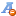 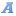 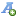 